Remember to split the shapes into rectanglesWork out the area of each rectangleAdd the answers togetherDon’t forget the units eg cm2, mm2, m2 etc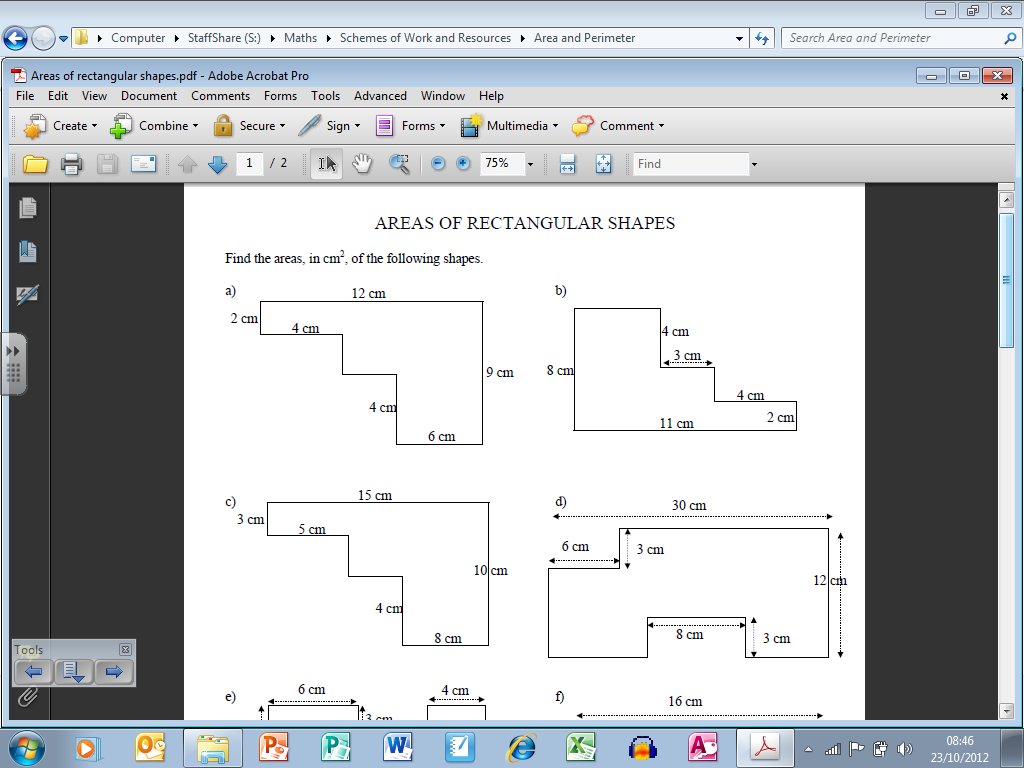 